Об утверждении Указаний о порядке применения целевых статей расходовместного бюджета муниципального образования Андреевский сельсовет Курманаевского районаВ соответствии со статьями 8 и 21 Бюджетного кодекса Российской Федерации:1. Утвердить Указания о порядке применения целевых статей расходов местного бюджета муниципального образования Андреевский сельсовет Курманаевского района (далее – Указания) согласно приложения к настоящему распоряжению.2. Установить, что Указания применяются к правоотношениям, возникшим при составлении и исполнении местного бюджета муниципального образования Андреевский сельсовет Курманаевского района с 01 января 2020 года.3. Контроль за исполнением настоящего распоряжения оставляю за собой.4. Настоящее распоряжение вступает в силу с 01.01.2020г.Глава  администрации                                                                     Л.Г. АлимкинаРазослано: в дело, прокурору, районной администрацииПриложение к распоряжению администрации МО Андреевский сельсоветот 04.02.2020  № 10-рУказания о порядке применения целевых статейрасходов местного бюджета муниципального образования Андреевский сельсовет Курманаевского района Общие положения1.1. Целевые статьи расходов местного бюджета обеспечивают привязку бюджетных ассигнований местного бюджета к муниципальным программам, их подпрограммам, основным мероприятиям и (или) непрограммным направлениям деятельности (функциям) муниципального образования Андреевский сельсовет, и (или) к расходным обязательствам, подлежащим исполнению за счет средств местного бюджета.Каждому публичному нормативному обязательству, межбюджетному трансферту, обособленной функции (сфере, направлению) деятельности органа муниципальной власти присваиваются уникальные коды целевых статей расходов местного бюджета.1.2. Структура кода целевой статьи расходов местного бюджета состоит из десяти разрядов и включает следующие составные части (таблица 1):код программного (непрограммного) направления расходов        (8 – 9 разряды кода классификации расходов бюджетов) – предназначен для кодирования муниципальных программ Андреевского сельсовета Курманаевского района, непрограммных мероприятий Андреевского сельсовета Курманаевского района;код подпрограммы (10 разряд кода классификации расходов бюджетов) – предназначен для кодирования подпрограмм муниципальных программ Андреевского сельсовета Курманаевского района и непрограммных направлений деятельности органов муниципальной власти Андреевского сельсовета Курманаевского района;код основного мероприятия (11-12 разряды кода классификации расходов бюджетов) – предназначен для кодирования основных мероприятий в рамках муниципальных программ и подпрограмм муниципальных программ МО Андреевский сельсовет Курманаевского района;код направления расходов (13 – 17 разряды кода классификации расходов бюджетов) – предназначен для кодирования направлений расходования средств, конкретизирующих (при необходимости) отдельные мероприятия.Таблица 11.3. Целевым статьям расходов бюджета муниципального образования присваиваются уникальные коды, сформированные с применением буквенно-цифрового ряда: 0, 1, 2, 3, 4, 5, 6, 7, 8, 9, А, Б, В, Г, Д, Е, Ж, И, К, Л, М, Н, О, П, Р, С, Т, У, Ф, Ц, Ч, Ш, Щ, Э, Ю, Я, D, F, G, I, J, L, N, Q, R, S, U, V, W, Y, Z.Наименования целевых статей местного бюджета устанавливаются администрацией МО Андреевский сельсовет Курманаевского района и характеризуют направление бюджетных ассигнований на реализацию:муниципальных программ или непрограммных направлений деятельности органов муниципальной власти (непрограммных мероприятий);подпрограмм муниципальных программ, непрограммных направлений деятельности органов муниципальной власти МО Андреевский сельсовет Курманаевского района;основных мероприятий муниципальных программ и подпрограмм муниципальных программ МО Андреевский сельсовет Курманаевского района;направлений расходов.1.4. Увязка универсальных направлений расходов с основным мероприятием муниципальной программы и подпрограммы  устанавливается  по следующей структуре кода целевой статьи:           1.5. Коды целевых статей расходов бюджета и их наименования представлены в приложении № 1 к настоящим Указаниям.II.  Порядок определения перечня и кодов целевых статей расходов бюджетов, финансовое обеспечение которых осуществляется за счет межбюджетных субсидий, субвенций и иных межбюджетных трансфертов, имеющих целевое назначение, предоставляемых из областного бюджета             2.1. Коды направления расходов местного бюджета, содержащие значения  30000-39990, 50000-59990, 80000-89990, R0000-R9990, L0000-L9990, S0000-S9990 используются для отражения расходов местного бюджета, источником финансового обеспечения которых являются межбюджетные трансферты, имеющие целевое назначение, предоставляемые из областного и районного бюджета, в следующем порядке, если иное не установлено настоящими Указаниями:           30000-39990, 50000-59990, 80000-89990, R0000-R9990 - для отражения расходов местных бюджетов, источником финансового обеспечения которых являются субвенции и иные межбюджетные трансферты, имеющие целевое назначение, из областного и районного бюджета;           L0000-L9990 - для отражения расходов местных бюджетов, в целях софинансирования которых из районного бюджета предоставляются субсидии и иные межбюджетные трансферты, софинансируемые из федерального бюджета;           S0000-S9990 - для отражения расходов местных бюджетов, в целях софинансирования которых из областного и районного бюджета предоставляются местным бюджетам субсидии, которые не софинансируются из федерального бюджета.2.2. При формировании кодов целевых статей расходов, содержащих направления расходов местного бюджета, L0000 – L9990, S0000 – S9990, обеспечивается на уровне второго – четвертого разрядов направлений расходов однозначная увязка кодов расходов местных бюджетов, в целях софинансирования которых из бюджетов бюджетной системы Российской Федерации предоставлены субсидии, с кодами направлений расходов местных бюджетов, за счет указанных субсидий.Отражение расходов местного бюджета, источником финансового обеспечения которых являются субвенции, предоставляемые из областного бюджета, осуществляется по целевым статьям расходов местного бюджета, включающим в коде направления расходов первый-четвертый разряды, идентичные первому-четвертому разрядам кодов направлений расходов областного бюджета, по которым предоставляются соответствующие субвенции.2.3. Наименования направлений расходов местного бюджета (наименования целевых статей, содержащих соответствующие направления расходов бюджета), содержащие значения 30000-39990, 50000-59990, 8000089990, R0000-R9990, L0000-L9990, S0000-S9990, формируются финансовым отделом администрации Курманаевского района по целевому назначению направления расходов (расходному обязательству) муниципального образования и не включает указание на наименование межбюджетного трансферта, являющегося источником финансового обеспечения расходов местного бюджета.          2.4.  Финансовый отдел администрации Курманаевского района вправе установить необходимую детализацию пятого разряда кодов направлений расходов, содержащих значения 30000-39990, 50000-59990, 80000-89990, R0000-R9990, при отражении расходов местных бюджетов, источником финансового обеспечения которых являются субвенции и иные межбюджетные трансферты, имеющие целевое назначение, предоставляемые из областного бюджета, по направлениям расходов в рамках целевого назначения предоставляемых межбюджетных трансфертов.В случае если финансовый отдел муниципального образования устанавливает детализацию пятого разряда данных кодов направлений расходов, в наименовании указанного направления расходов местного бюджета (наименовании целевой статьи, содержащей соответствующее направление расходов бюджета) после наименования кода направления расходов в скобках указывается наименование целевого назначения направления расходов.             2.5.  При формировании кодов целевых статей расходов местного бюджета, источником которых являются межбюджетные трансферты из областного бюджета, предоставляемые в рамках региональных проектов и приоритетных проектов Курманаевского района, обеспечивается их однозначная увязка с кодами целевых статей расходов областного бюджета на уровне четвертого- пятого разрядов кода целевой статьи расходов.               Расходы местного бюджета, в целях финансового обеспечения (софинансирования) которых местному бюджету в рамках регионального проекта из областного бюджета предоставляются межбюджетные трансферты по направлениям расходов, содержащим значения 50000-59990, отражаются по направлениям расходов, идентичным направлениям расходов областного бюджета, в полном объеме, необходимом для исполнения соответствующего расходного обязательства Курманаевского района.                2.6. Отражение в текущем финансовом году расходов местного бюджета, осуществляемых за счет остатков межбюджетных трансфертов из областного бюджета, имеющих целевое назначение, прошлых лет, производится в следующем порядке:при сохранении у Оренбургской области расходных обязательств по предоставлению в текущем финансовом году целевых межбюджетных трансфертов на указанные цели - по соответствующим направлениям расходов;при отсутствии у Оренбургской области расходных обязательств по предоставлению в текущем финансовом году межбюджетных трансфертов на указанные цели - по направлению расходов 99990 «Прочие мероприятия, осуществляемые за счет межбюджетных трансфертов прошлых лет из областного бюджета».В целях обособления расходов местного бюджета, источником финансового обеспечения которых являются целевые межбюджетные трансферты из областного бюджета прошлых лет, финансовый отдел администрации Курманаевского района вправе при назначении кодов целевых статей расходов детализировать в рамках пятого разряда код направления расходов 99990 «Прочие мероприятия, осуществляемые за счет межбюджетных трансфертов прошлых лет из областного бюджета» в соответствии с целевым назначением указанных межбюджетных трансфертов. Детализация производится с применением буквенно-цифрового ряда: 1, 2, 3, 4, 5, 6, 7, 8, 9, А, Б, В, Г, Д, Е, Ж, И, К, Л, М, Н, О, П, Р, С, Т, У, Ф, Ц, Ч, Ш, Щ, Э, Ю, Я, D, F, G, I, J, L, N, Q, R, S, U, V, W, Y, Z.Переченькодов целевых статей расходов местного бюджета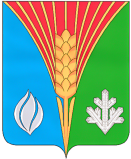 АдминистрацияМуниципального образованияАндреевский сельсоветКурманаевского районаОренбургской областиРАСПОРЯЖЕНИЕ04.02.2020  №10-рЦелевая статьяЦелевая статьяЦелевая статьяЦелевая статьяЦелевая статьяЦелевая статьяЦелевая статьяЦелевая статьяЦелевая статьяЦелевая статьяПрограммное(непрограммное)направлениерасходовПрограммное(непрограммное)направлениерасходовПод-программаОсновноемероприятиеОсновноемероприятиеНаправление расходовНаправление расходовНаправление расходовНаправление расходовНаправление расходов891011121314151617ХХ  0 00 00000     Муниципальная программа ;ХХ Х  00 00000XX X XX 00000Подпрограмма муниципальной программы;   Основное мероприятие подпрограммы муниципальной программы;                      ХХ Х XX  ХХХХXУниверсальное направление расходов на реализацию основного мероприятия соответствующей подпрограммы муниципальной программы.КодНаименование целевой статьи расходов1251 0 00 00000Муниципальная программа «Устойчивое развитие  территории муниципального образования Андреевский сельсовет Курманаевского района Оренбургской области на 2019 - 2024 годы» 51 1 00 00000Подпрограмма «Повышение безопасности дорожного движения муниципального образования Андреевский сельсовет на 2019-2024 годы»51 1 01 00000Основное мероприятие «Содержание и ремонт автомобильных дорог общего пользования»51 1 01 90750Содержание и ремонт автомобильных дорог51 2 00 00000Подпрограмма «Модернизация жилищно-коммунального хозяйства и благоустройство территории муниципального образования Андреевский сельсовет на 2019-2024 годы»51 2 01 00000Основное мероприятие "Текущее содержание и обслуживание наружных сетей системы уличного освещения"51 2 01 96100Текущее содержание и обслуживание наружных сетей системы уличного освещения51 2 02 00000Основное мероприятие "Прочие мероприятия по благоустройству"51 2 02 96500Прочие мероприятия по благоустройству51 9 00 00000Подпрограмма  «Мобилизационная и вневойсковая подготовка на территории муниципального образования Андреевский сельсовет на 2019-2024 годы»51 9 01 00000Основное мероприятие «Финансовое обеспечение исполнения органом местного самоуправления полномочий по первичному воинскому учету на территориях, где отсутствуют военные комиссариаты»51 9 01 51180Субвенции на осуществление первичного воинского учета на территориях. Где отсутствуют военные комиссариаты51 4 00 00000Подпрограмма «Организация деятельности  муниципального образования Андреевский сельсовет на решение вопросов местного значения  на 2019 – 2024 годы»51 4 01 00000Основное мероприятие «Обеспечение функций аппарата администрации муниципального образования Андреевский сельсовет»51 4 01 10010Расходы на содержание высшего должностного лица51 4 01 10020Обеспечение функций аппарата администрации муниципального образования Андреевский сельсовет51 4 02 00000Основное мероприятие «Организация мероприятий по ГО, транспорту, связи, торговли в границах поселения »51 4 02 10020Организация мероприятий по ГО, транспорту, связи, торговли в границах поселения51 4 03 00000Основное мероприятие «Организация и осуществление мероприятий по работе с детьми и молодежью в поселении»51 4 03 10020Организация и осуществление мероприятий по работе с детьми и молодежью в поселении51 4 04 00000Основное мероприятие «Уплата налогов, сборов и иных платежей»51 4 04 10020Уплата налогов, сборов и иных платежей51 4 05 00000Основное мероприятие "Формирование бюджета поселения и контроль за исполнением данного бюджета"51 4 05 10020Формирование бюджета поселения и контроль за исполнением данного бюджета51 5 00 00000Подпрограмма «Обеспечение пожарной безопасности на территории  Андреевский сельсовет на 2019-2024 годы»51 5 01 00000Основное мероприятие «Содержание личного состава ДПК»51 5 01 92470Содержание личного состава ДПК51 6 00 00000Подпрограмма «Развитие культуры на территории  муниципального образования Андреевский сельсовет  на 2019-2024 годы»                51 6 01 00000Основное мероприятие «Организация и проведение культурно-массовых мероприятий»51 6 01 74400Организация и проведение культурно-массовых мероприятий51 6 02 00000Основное мероприятие «Организация библиотечного обслуживания населения»51 6 02 74420Организация  библиотечного обслуживания населения51 6 03 00000Основное мероприятие «Обеспечение функций Андреевского Дом творчества»51 6 03 74400Обеспечение функций Андреевского Дом творчества51 8 00 00000Подпрограмма «Пенсионное обеспечение лиц, замещавших муниципальные должности  и должности муниципальной службы в муниципальном образовании Андреевский сельсовет на 2019-2024 годы»51 8 01 00000Основное мероприятие «Назначение муниципальной пенсии за выслугу лет лицам замещавшим муниципальные должности и должности муниципальной службы»51 8 01 20580Пенсия за выслугу лет муниципальным служащим77 0 00 00000Непрограммные мероприятия77 1 00 00000Руководство и управление в сфере установленных функций органов муниципальной власти Курманаевского района77 1 00 10020Центральный аппарат